SCHOLEN OM DE 2 WEKEN FRIETEN ( alle soepen bevatten de allergenen:1,7,9,14)		     Traiteur Willequet       	                 055/38.85.86M A A N DA GD I N S D A GW O E N S D A GD O N D E R D A GV R I J D A G 01/03 TomatensoepSlavinken(1-3-9-10) 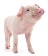 Vleesjus(1-3-7-9)groentenmix(9)Aardappelen(14)02/03 WortelsoepKippenfilet (7-9-10) 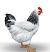 Champignonsaus(1-3-7-9)IjsbergsaladeMayonaise(3-10)Frieten(10-14) 03/03 04/03 KervelsoepKaashamburgers(1-6-7) Champignonsaus(1-3-7-9)Prinsessenboontjes(9)Aardappelen(14)05/03PastinaaksoepGegratineerde ham(6-9) Kaassaus(1-7-9)BroccoliSpirelli(1)08/03 TomatensoepCordon bleu (1-6-7) Vleesjus (1-3-7-9)AppelmoesAardappelen(14)09/03 SeldersoepVol au vent(1-7-9) SaladeMayonaise(3-10)Rijst10/03 11/03 SpinaziesoepBraadworst(1-6) Witte boontjes Tomatensaus(1-7-9)Aardappelen(14)12/03 BloemkoolsoepKipburger (1-3) Veenbessensaus(1-3-7-9)FruitAardappelen(14)15/03 CressonsoepKalkoenschnitzel(1-7-9) Champignonsaus(1-3-7-9)Erwtjes(9)Aardappelen(14)16/03 TomatensoepKippengyros(1-8-9-10) Geraspte wortelsMayonaise(3-10)Frieten (10-14) 17/03 18/03 ChampignonsoepSpaghetti(1-3) Bolognaisesaus(1-6-10)Wortelen19/03 WortelsoepHeekhaasje(4) 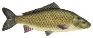 Currysaus(1-7-9)Groentenpuree(6-9-10-14)22/03 GroentesoepKalkoenblokjes(9-10) Currysaus(1-7-9)Brunoisegroentjes(9)Rijst23/03 PastinaaksoepGehaktballen (1-6) Tomatensaus(1-7-9)IjsbergsaladeMayonaise(3-10)Puree(6-7-9-10-14)24/03 25/03 WitloofsoepGehaktschotel(-6) BloemkoolBechamelsaus(1-7-9)Puree(6-7-9-10-14)26/03 TomatensoepFish vingers (1-3-10-13) Wortelpuree(6-9-10-14)29/03BloemkoolsoepGemengde burger(1-6-9)Espagnolesaus(1-3-7-9)Schorseneren(1-7-9)Aardappelen (14)30/03 TomatensoepWitte worst(1-3-6-7)Bloemkool  en tomaatjesMayonaise(3-10)Frieten(10-14) 31/03 